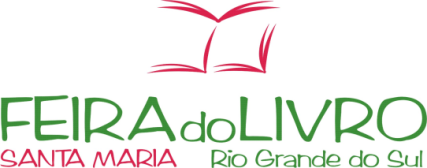 48ª FEIRA LANÇAMENTOS DE LIVRO  1º a 16 de outubro /20211/10/21 – Sexta-feira Ler e escrever bem – Jandira Aquino Pilar - 16hMaternidade nas Mídias - Milena Freire de Oliveira-Cruz e Maria Collier de Mendonça (orgs)Publicidade e Desigualdade - Milena Freire de Oliveira-Cruz – 17h2/10/21 – SábadoRotina para WarmUP Clarineta - Guilherme Garbosa -11hINCLUSÃO: Uma questão de atitude -Rosemari Silva da Veiga - 11hLivros, leituras e bibliotecas: história da arquitetura e da construção luso-brasileira - Ricardo Rocha -14hQuatro Estações – Uma História de Amor à Vida - Eduardo Fadul - 16hEu te  Amo – Eduardo Bolina - 17h3/10/21 – DomingoEducação Inclusiva: Articulação entre escola e instituição de acolhimento – Carolina Terribele Teixeira -15hHistórias que Precisam ser Contadas -Associação de Conservação e Proteção aos Animais de Santiago - 15hVocê é louco e eu também ,sabia? - Dulcinei Machado da Silva - 15h Infinitamente Mulher Vol. 10 – Coletânea – Orgs. Casa do Poeta de Santiago e Secretaria Municipal de Educação, Esporte e Cultura. Análise social da situação dos catadores no Plano de Gestão dos Resíduos Sólidos Urbanos (RSU) - Cisnara Pires AmaralSenhores de Terra, Senhores de Guerra: sociologia históricado patronato estancieiro do Rio Grande do Sul (1920-2019)- Marcos Botton Piccin  16h4/10/21 – Segunda-feiraPovo de Clio: Abrindo as pastas azuis – 25 Anos Núcleo de Estudos sobre Memória e Educação- Orgs. Jorge Luiz da Cunha, Laísa Quadros da Costa e Sandiara Daíse Rosanelli  - 15hAutores:Jorge Luiz da Cunha, Cristiane Medianeira da Silva Reis, Laísa Quadros da Costa, Lisliane dos Santos Cardôzo, Joana Elisa Röwer, Eliane Juraski Camillo, Juliano de Melo da Rosa, Sandiara Daíse Rosanelli, Waldy Luiz Lau Filho, Fabiana Regina da Silva,Darciel Pasinato, Toni Ronei Lopes, João Heitor Silva Macedo, Tamara Conti Machado, Tais Barcellos de Pellegrini; Danielle Machado Visentini e Izaque Machado Ribeiro.Empreendedoras de Alta Performance/Rio Grande do Sul - (Coord.) Andréa Romana e Leila Moura - 17h5/10/21 – Terça-feiraPrograma Municipal de Letramento e Alfabetização: tecendo saberes – Claudia Bassoaldo Ramos e Patricia Farias Fantinel  - 15hSustentabilidade, Educação e Trabalho – Educar para aMudança e a Solidariedade - Antonio Paulo Valim Vega - 16hDiálogos multidisciplinares – Ensino de Humanidades e Linguagens - Elsbeth Léia Spode Becker; Antonio Paulo Valim Vega  -16hCartografia Escolar e Inteligências Múltiplas - Maurício Rizzatti; Roberto Cassol; Elsbeth Léia Spode Becker - 17hEncontro de dois Sonhos: Utopia e Terra sem Mal -Sergio Venturini - 17hLes Cavaliers – Luciano Santos - 18h6/10/21 – Quarta-feiraElas por Elas – Alma a Bordo –  CAPOSM - Org. Denise Reis  - 15h7/10/21 – Quinta-feira      Pensamento acessível - cena aberta: o que tenho a ver com isso?  Marcia Berselli     e          Mariane Magno -14hEspécies nativas para piscicultura no Brasil - Bernardo Baldisserotto - 14hPalhaças na Universidade: pesquisas sobre a apalhaçaria feita por mulheres e as    práticas feministas em âmbitos acadêmicos, artísticos e sociais - Ana Wuo e Daiani Brum - 14h Núcleo de implementação da excelência esportiva e manutenção de saúde (NIEEMS) : a extensão universitária em destaque (ebook) - Luiz Fernando Cuozzo Lemos - 14h Breno Blauth: uma trajetória entre mundos (ebook) -Lucius Batista Mota- 14h O pensamento político de Roberto Campos: da razão do estado à razão do mercado (1950-1995) 2 edição - Reginaldo Teixeira Perez - 16h A educação física escolar para todos: Além da cultura da bola - Série Extensão (e-book) - Luciane Sanchotene Etchepare Daronco, Darcieli Lima Ramos, Daniel Pozzobon, Andressa Ferreira da Silva e Leandro Lima Borges - 16h O abraço de Amor de Kahlo, Estrada, Zenil e eu : Uma genealogia matricial a partir do corpo performativo - Odailso Berté - 16h Do campo para os mercados: produção e comercialização de frutas, hortaliças e alimentos processados na região central do Rio Grande do Sul - Janaina Balk Brandão e Roni Blum -  16h A personagem na narrativa literária - (e-book) - Raquel Trentin Oliveira e Gisele Seeger - Vídeo de lançamento nas redes sociais da Editora UFSM https://www.instagram.com/editoraufsm/  htps://www.facebook.com/editoraufsm/ A educação física na educação de jovens e adultos: Experiências da realidade brasileira - (e-book) - Maria Cecília da Silva Camargo, Maria da Conceição dos Santos Costa, Rosa Malena de Araújo Carvalho - 17h,  Brasil e Portugal: ditaduras e transições para a democracia - (e-book gratuito) Gilvan Veiga  Dockhorn, João Paulo Avelãs Nunes e Diorge Alceno Konrad -  Editora UFSM  https://www.instagram.com/editoraufsm/  htps://www.facebook.com/editoraufsm/8/10/21 – Sexta-feira Sonhar é viver – Arlinda Barrios Mathias - 15hAntologia Dezessete Anos CAPOSM  - Orgs. Auri Sudati e Denise Reis - 16hcom Portas abertas - Irene Fernandes dos Santos -15h Céu, Sol e Mar a travessia – Lucas Visentini –  (e-book gratuito)https://www.ufsm.br/orgaos-executivo/caed/2021/01/18/ceu-sol-mar-a-atravessia-livro-literario-sobre-direitos-humanos/9/10/21 – SábadoQuando a Alma Mostra - Camila Santos Sityá e ilustrações de Mailson Fantinel Direitos Sociais em Cena: Diálogo entre o Sistema Interamericano de Direitos Humanos e o Regime de Políticas Públicas Brasileiras – Milton Guilherme de Almeida Pfitscher - 11h - Foyer do Theatro Treze de MaioO Madre Teresa – Daniel Figueira Tonetto  -11hAsilo Político:Limites e Prespectivas à Luz da Cosmopolitização dos Direitos Humanos – Felipe Tonetto Londero – 11hColecionador de Vitórias – Anderson Luiz Veduim Bortoluzi - 16hEspaços de memória na literatura espanhola e hispano-americana -Luciana Ferrari Montemezzo e Rosane Maria Cardoso (orgs.) -16hMemória, Identidade e Mídia em Processos ComunicacionaisKaingang - Estudo de Recepção em Perspectiva Histórica no Sul do Brasil - Carmem Rejane Antunes  Pereira – 16hPara Além da Sbørnia - Hique Gomez – 16hTeoria da Probidade Empresarial: Governança Corporativa e Combate à Corrupção nas Empresas Estatais -  Fabiano Nobre Zimmer – 17hMinha paixão: futebol - Samis Farias Thompson - samfarias287@gmail.com   -( +591 )61391811  online - https://www.youtube.com/channel/UCxCSYXmbTYHOIWL9kq_gWIg  - 17hITAIMBÉ- Razão , Paixão e Vida - Joaquim Pereira Lucena Neto -18h10/10/21 – DomingoAdam - Maria Angélica Selhorst Simionato  - 15het cetera – e outros coisas em prosa e verso – Márcio Couto -16hSossego - Karina Maia Dick -16hAcreditar Reflexão de um psicanalista humanista -Lori Antônio Lucatelli -16hDeusa do Amor, Criação do Ser Mulher Numa visão da Psicanálise humanista -Lori Antônio LucatelliAdiccões e Compulsões: Necrofilia e Dependência - Lori Antônio LucatelliOs Mundos que Cabem em Uma Rua - Carlos Donaduzzi -17h11/10/21 – Segunda-feiraNarrativas de Ficção Científica – Alunos do 4º Anos-2020 -Colégio Sant’Ana – 14hNossas Guerras - (Franzine) -Alunos da Escola Estadual Humberto de Campos  - 15hO Pensamento - Mario Nivio Niekelle  - 17hO Menino e a Pedra - Matilde da Costa de Oliveira  -17hVida - Débora Vizzoto-17hPredestinado a sobreviver - Damião Silva dos Santos  -17h12/10/21 – Terça-feiraFilhos da guerra, cainismo e protagonismo infantojuvenil em Los Abel (1948), de Ana María Matute e Duelo en El Paraíso (1955), de Juan Goytisolo - Cristiane Aparecida da Rosa Rossi -15hLayla e Pedro - quadrilíngue Infantojuvenil. - Eliane Tonello - 15hJúri Popular - 5 edição - Direito  - Saulo Brum Leal e Márcio Schlee GomesSport Club Tabajara - Memórias sobre futebol Sepeense -Saulo Brum LealFutebol entre magistrados: histórias emolduradas pelo convívio dos magistrados com o futebol  - Saulo Brum Leal – 16hAs águas de Santo Antônio de Júlio de Castilhos -Firmino Chagas Costa –16hAssim foi, assim será -Evandro Zamberlan - 17hA Magias das Ervas Medicinais / Técnica da Sétima  Costela -.Volmir Raldi - 17h13/10/21 – Quarta-feiraColetânea Internacional Folhas de Plátano - Org.Rozelia Scheifler Rasia - 14hColetânea Poesia no Lago – (Itaará/RS) - Org.Rozelia Scheifler Rasia -15hDoce Aroma - Neusa Canabarro -15hEscola Municipais de Santa Maria e Universidade Franciscana: Territórios Compartilhados – Ogs. -Ail Conceição Meireles Ortiz -  Sandra Cadore Peixoto - 17h14/10/21 – Quinta-feiraA Dependência Tecnológica Brasileira -Adriano José Pereira e Ricardo Dathein -17hPortuguês na Ponta da Lingua – fale e escreva sem receio – Paulo Cervi  - 17hUpgrade: jogos, entretenimento e cultura - Graziela Frainer Knoll e Fabrício Tonetto Londero (Orgs) -17hLinguagens e(m) práticas discursivas: leituras plurais em tempos de pandemia. -Graziela Frainer Knoll e Vera Lucia Pires (0rgs.) – 17hCom toda a vida pela frente  - Carla Kowalski - 18h Online – Insta: @carlakowalski23 - wwwfacebook.com/carla.kowalski.25 wwwfacebook.com/carlakowalski23carlakowalski25@gmail.com -(55) 99997944715/10/21 – Sexta-feira Mecanosfera / Monoambiente. Autoteoria / Autoficção - Fabrício Lopes da Silveira - 16hO Escritor Terrorista, A Cruel Filosofia do Narcisismo – Adelmo Marcos Rossi -  16hPopulismo e Fascismo – os maiores inimigos da democracia - Valdo Barcelos - 17hPandemia e Tempos Sombrios – retalhos da alma - Valdo BarcelosCultura Educação Ensino de História para o Combate ao Racismo – João Heitor Silva Macedo - 17hVestido de festa - Fátima Segatto-17hSementes do Amanhã – NEEJACP- Julieta  Balestro- Orgs. Maribel da Costa Dal Bem  e  Clarissa  Corrêa Fortes - 16h16/10/21 – SábadoWilde em Berneval - Gérson Werlang  -10h.Granito – Janice Barth – 10hPaisagem Marinha – Vitor Biasoli - 10hMeu Reino por uma cerveja – Ronaldo Lippold - 10hEngarrafando o Vento – Márcio GringsQuando o Som Bate no Peito – Márcio Grings -10hMetodologia para Estudos de Fragilidade Ambiental (v.1)  - Janete Teresinha Reis -Fragilidade Ambiental em Bacia Hidrográfica Urbana (v. 2) - Janete Teresinha Reis -17hPontes de Papel - Poesias  - Fátima Mardini - 15hMenino Sonhador - André Bertazzo -15hMulta Paucis: causos baseados em histórias judiciais - Neuza Silveira de Menezes - 17hLANÇAMENTOS DE LIVROS  INFANTIL  –2021 2/10/21 – SábadoO cavaleiro do Pudim - Pedro Paulo Graczcki - 11h3/10/21 – DomingoTerra do Sempre – Eduarda Bitencourt -15hAlice em Realidades e Sonhos – Raquel Machado -15hBranca como a Neve – Silvana da Rosa -15hDeixa Florescer – Luana Diello  -15h8/10/21 – Sexta-feira O Sapo e a Estrela -Arlinda Barrios MathiasSarita e Catita - As borboletas sonhadoras  -Irene Fernandes dos Santos -15hDescobridor de Palavras -Jacira Pedroso -15h9/10/21 – SábadoLucas e os Sonhos – Marcela Jobim Rodrigues -  15h Historinhas Angelicais Volume 1 - Lucas Amorim (Médium) e Maria Angélica (Espírito) - Lucas Leivas Amorim - 15h10/11/21 – DomingoA Doutora que brincava - Lori Anntonio Lucatelli – 16hColeção Era uma Vez no Reino Grande do Sul - Rodrigo Keller, Dilber Alonso e Lufe Duarte -16h12/10/21 – Terça-feira“O Caminho das Pitangas"  - Jorge Ubiratãn da Silva Lopes -  Byrata - 14h 15/10/21 – Sexta-feira Bolsa Mágica - Laise Vedovato Lopes dos Santos -15h